パソコン小話（２８６）2019/12/20エクスプローラーの使い方　４：ファイルの表示についてWindows１０のエクスプローラーに付いては、小話３９，５２で説明していますが、整理して紹介します。同じファイルでも、設定によって図柄(見え方)が違います。主な図柄を紹介します。まず、エクスプローラーを開きます。次に見本として、ピクチャに保存されている写真ファイルを例として説明します。１．ＰＣの下、ピクチャをクリック　→　講演会・・・・写真が表示される　　（各々のパソコンによって違います、ここでは見本です）　　→　表示　→　特大アイコン　→　　写真が大きく表示された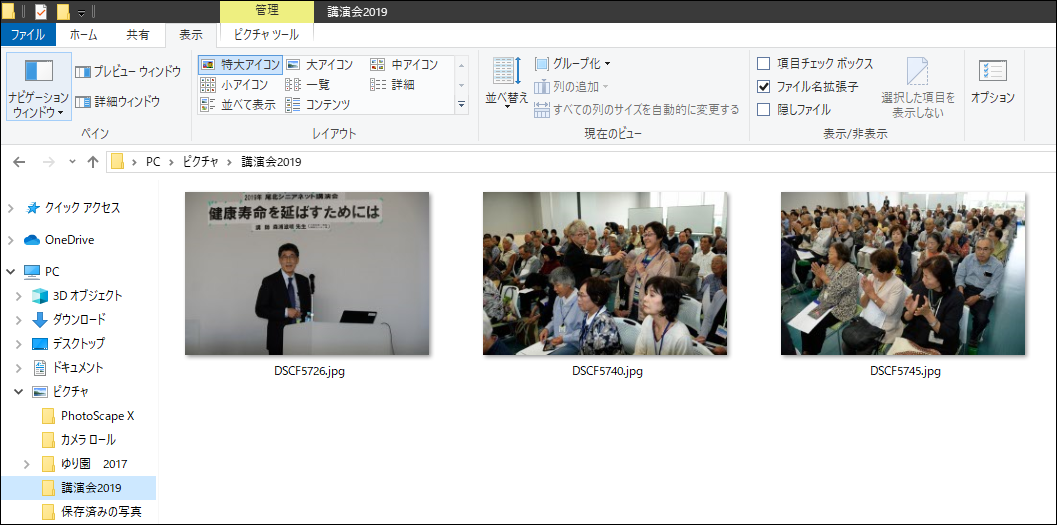 　レイアウト欄を色々、選んでいくと、同じ写真ファイルでも見え方が違います。用途に応じて切り替えて見ます。これだけ、矢印があると見にくいと思いますが、じっくりと操作して下さい。２．表示の見本　①特大アイコン････写真は、大きい方がよく分かる。ダブルクリックすれば、写真閲覧ソフトで表示される。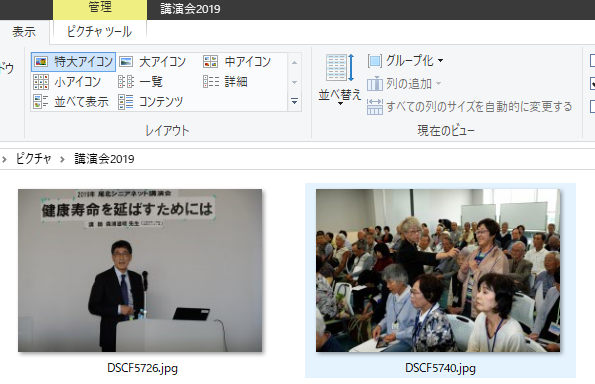 　②詳細････更新日付やファイルの種類、サイズが分かる　　　　　　ダブルクリックすれば、写真閲覧ソフトで表示される。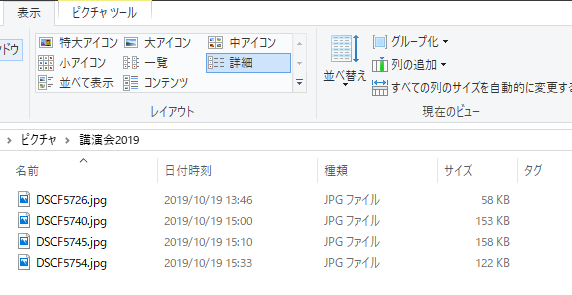 よく使われるのは、特大アイコン、大アイコン、詳細でしょう。他の方と、画面の見え方が違うような時は、ここの表示を確認してみましょう。以上